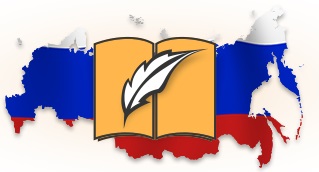 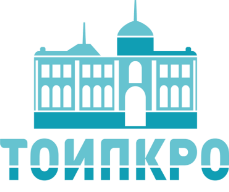 Отчет о работе Томского регионального отделения ООО АССУЛв 2019-2020уч.г.№ п/пМероприятияСроки1 Работа с сайтом регионального отделенияhttps://toipkro.ru/index.php?act=departments&page=158В течение года2Организация работы клуба «Наставник»План мероприятий: https://toipkro.ru/content/files/documents/podrazdeleniya/go/rusyaz/KLUB-19__2_.pdf С января  2020 года по март 2020 года было проведено 1 мероприятие (практические занятия, семинары, мастер-классы): -Типовые задачи на уроках русского языка https://toipkro.ru/index.php?act=news&id=3990В течение года3Вебинар «Мотивация к изучению русского языка как языка профессиональной деятельности и средства межнационального и международного диалога» (ОООАССУЛ) https://drive.google.com/file/d/1pgBW7OSz2j1Py1X--obql_rT8icl1iPm/view?usp=sharing24.01.2020г.4Региональный конкурс «Читаем Достоевского…», сроки проведения: 15.09.2020г. по 27.11.2020г.https://toipkro.ru/index.php?act=news&id=4436  В конкурсе приняло участие 37 педагогов из 15 муниципальных образований.Распоряжение Департамента ОО ТО об итогах от 19.11.2020г. № 946-р https://toipkro.ru/content/files/documents/podrazdeleniya/go/rusyaz/946-r.pdfНоминации конкурса:-«Я открываю Достоевского» — литературное эссе по творчеству писателя, (допускаются другие жанры: стихотворение, рассказ, очерк о творчестве Ф.М. Достоевского, отзыв на книгу);-«Жизнь, деятельность и творчество Ф. М. Достоевского» — проектно-исследовательские работы;-«Читайте Достоевского, любите Достоевского» — мультимедийный проект в форме буктрейлера, видеофильма, слайд-фильма по произведениям Ф.М. Достоевского с целью популяризации творчества писателя;-«Иллюстрация произведений Достоевского» — живопись, рисунок литературных героев произведений Ф. М. Достоевского.«Достоевский – мой любимый писатель» — художественное чтениеЭссе победителей конкурса:https://toipkro.ru/index.php?act=news&id=4668 Сентябрь-ноябрь 2020г.5Региональный творческий конкурс «Этот мир от красоты», посвященный юбилею А.А. Фета. https://toipkro.ru/index.php?act=news&id=4467Сроки проведения: 02.10.2020г. -25.12.2020г. В конкурсе приняло участие 47 педагогов из 8 муниципальных образований Томской области и из Донецкой Народной РеспубликиПриказ ТОИПКРО об итогах от 23.12.2020г.  97/1-ОМРНоминации конкурса:-«Я открываю Фета» – литературное эссе по творчеству писателя (допускаются другие жанры: стихотворение, рассказ, очерк о творчестве А.А. Фета, отзыв на стихотворение);-«Жизнь, деятельность и творчество А.А.Фета»–проектно-исследовательские работы;-«Красота в поэзии А.А. Фета» – мультимедийный проект в форме буктрейлера, видеофильма, слайд-фильма по стихотворениям А.А. Фета с целью популяризации творчества писателя;-«Иллюстрация произведений А.А. Фета» – живопись, рисунок литературных героев произведений А.А. Фета;-«Моё любимое стихотворение у Фета» – художественное чтение (видеоролик, на котором конкурсант художественно читает стихотворение А.А. Фета).https://toipkro.ru/index.php?act=news&id=4467Ноябрь-декабрь 2020г.6 Региональный бюджетный конкурс «Региональный конкурс «Этих дней не смолкнет слава / Не померкнет никогда!» для учителей русского языка и литературы» с 10 февраля по 20 апреля 2020 г. https://toipkro.ru/index.php?act=catalog&item=884В конкурсе приняло участие 60 человек.https://toipkro.ru/index.php?act=news&id=3795Февраль-апрель 2020г.7Региональный семинар-совещание «Итоговое устное собеседование по русскому языку в 9 классе в 2019/20 учебном году»В семинаре приняло участие 520 человек.https://toipkro.ru/index.php?act=news&id=3841Февраль 2020г.8Региональный семинар-совещание «Итоговое сочинение / изложение в 11 классе» в 2019/2020 уч.г.https://toipkro.ru/index.php?act=news&id=4576Ноябрь 2019 г9Тематическая встреча в формате просмотра записи спектакля А. Хромова «Игрок» (по одноименному роману Ф.М. Достоевского)https://toipkro.ru/index.php?act=news&id=4637Ноябрь 2020г.10Всероссийский Тотальный  диктантАпрель 2019г.11Всероссийский Пушкинский диктант06.06.2020г.12Региональная конференция «Современный учитель: успех ребёнка»https://toipkro.ru/index.php?act=news&id=4428Конференция была проведена  18.09. 2020г. Спикерами на конференции выступило 20 человек. https://toipkro.ru/index.php?act=news&id=4428Было совершено 963 просмотра подготовленных видеоматериаловРаспоряжение Департамента Томской областиhttps://toipkro.ru/content/files/documents/podrazdeleniya/go/rusyaz/Rasporyazhenie_662-r.pdfРаспоряжение Департамента Томской области об итогах региональной конференцииhttps://toipkro.ru/content/files/documents/podrazdeleniya/go/rusyaz/O_napravlenii_informaczii__24_.pdfСентябрь2020г.13Региональная лингвистическая олимпиада для учителей русского языка и литературы с международным участием,  10.12.2020г.В олимпиаде приняло участие 108 человек. Распоряжение ДОО ТО об открытии олимпиадыОт 20.10.2020г. № 843-рhttps://toipkro.ru/index.php?act=news&id=4571Распоряжение ДОО ТО об итогах  от 15.12.2020г. № 1027-рhttps://toipkro.ru/content/files/documents/podrazdeleniya/go/rusyaz/946-r.pdf10.12.2020г.14Участие членов АССУЛ в разработке дистанционных КПКВ течение года15Участие членов АССУЛ в разработке ППКhttps://toipkro.ru/index.php?act=departments&page=1291В течение года16В течение года17Онлайн-конференция по филологии «ММСО.Пушкин»https://toipkro.ru/index.php?act=news&id=450615.10.20г.-16.10.20г.18Онлайн-лаборатория для учителей-словесников Томской области, 26.10.2020г.Темы лабораторных занятий:- Стихи для маленьких и взрослых: анализ текста и творческая лаборатория;- Современный урок русского языка;- Текст и тексты: как выстраивается урок и система занятий в 5-6 классахВ онлайн-лаборатории приняло участие 158 чел.https://toipkro.ru/index.php?act=news&id=4568Октябрь 2020 г.19Декабрь 2020г.Председатель Томского                                               регионального отделения ООО  АССУЛ                             С.Г. Малярова                                                                 Ответственные 